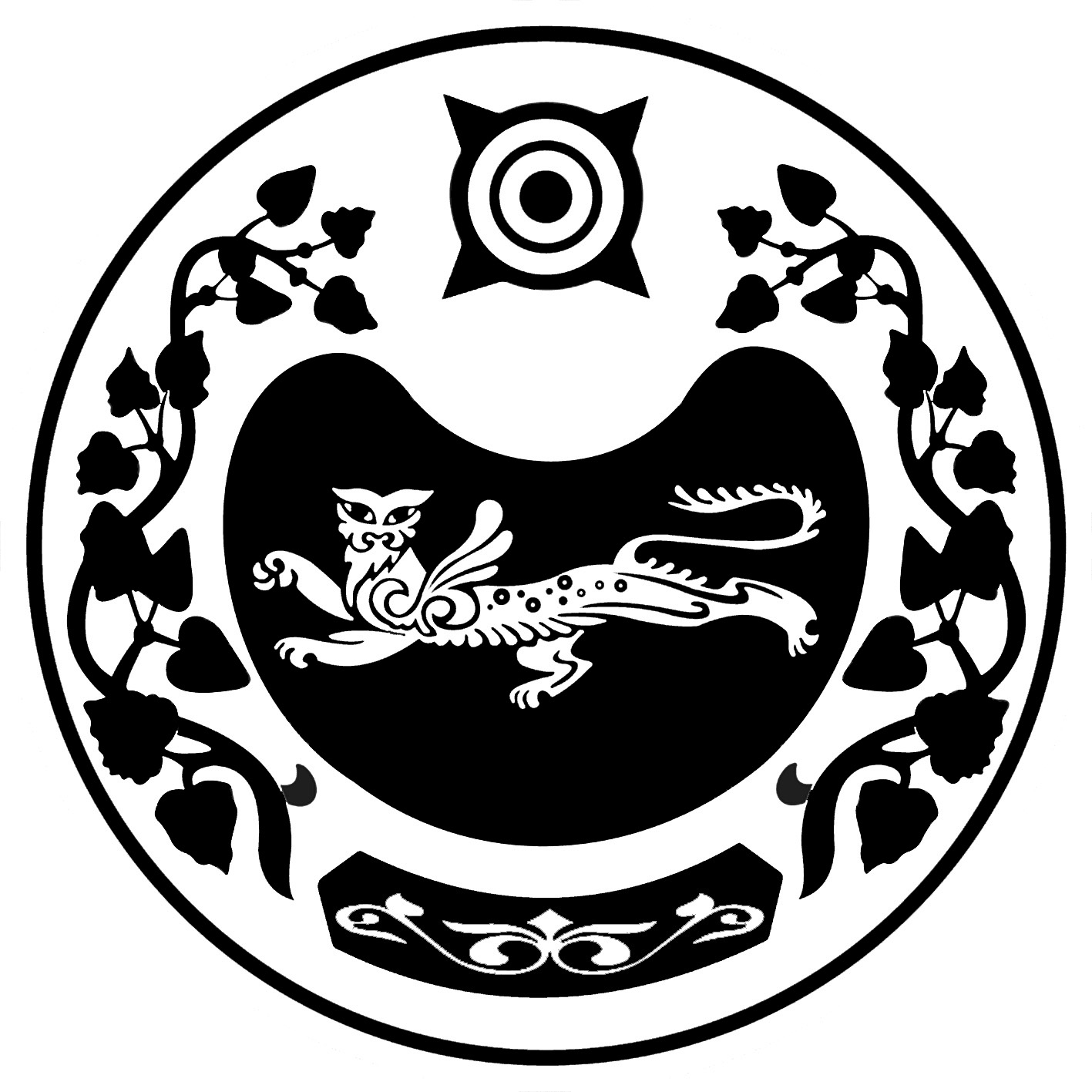 СОВЕТ ДЕПУТАТОВ КАЛИНИНСКОГО СЕЛЬСОВЕТАРЕШЕНИЕ                                  от    16.04.2021 г.                              с. Калинино                                     №    13 О выделении дополнительных денежных средств на ремонт дорогЗаслушав и обсудив поступившие обращения граждан о невозможности пешеходного прохода и проезда транспортных средств, Совет Депутатов Калининского сельсовета Усть-Абаканского района Республики Хакасия РЕШИЛ:1. Ходатайствовать перед Администрацией Усть-Абаканского района о выделении дополнительных денежных средств  на ремонт ул. Дачная, ул. Тихая деревни Чапаево согласно  локально сметного расчета.        2. Настоящее решение вступает в силу со дня его принятия.Глава Калининского сельсовета                                                             И.А. Сажин                                        